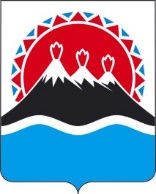 РЕГИОНАЛЬНАЯ СЛУЖБАПО ТАРИФАМ И ЦЕНАМ КАМЧАТСКОГО КРАЯПОСТАНОВЛЕНИЕВ соответствии с Федеральным законом от 07.12.2011 № 416-ФЗ 
«О водоснабжении и водоотведении», постановлением Правительства Российской Федерации от 13.05.2013 № 406 «О государственном регулировании тарифов в сфере водоснабжения и водоотведения», приказом ФСТ России от 27.12.2013 № 1746-э «Об утверждении Методических указаний по расчету регулируемых тарифов в сфере водоснабжения и водоотведения», Законом Камчатского края от 22.11.2022 № 155 «О краевом бюджете на 2023 год и на плановый период 2024 и 2025 годов», постановлением Правительства Камчатского края от 07.04.2023 № 204-П «Об утверждении Положения о Региональной службе по тарифам и ценам Камчатского края», протоколом Правления Региональной службы по тарифам и ценам Камчатского края от 08.12.2023 № ххх, на основании заявления КГУП «Камчатский водоканал» от 28.04.2023 № 18.07.2023 № 23-10113/03-02 (вх. от 18.07.2023 № 90/2720)ПОСТАНОВЛЯЮ:1. Утвердить производственную программу КГУП «Камчатский водоканал» в сфере холодного водоснабжения в Елизовском городском поселении, Новоавачинском и Пионерском сельских поселениях Елизовского муниципального района на 2024 – 2028 годы согласно приложению 1.2. Утвердить долгосрочные параметры регулирования КГУП «Камчатский водоканал» на долгосрочный период регулирования для установления тарифов на питьевую воду (питьевое водоснабжение) потребителям Елизовского городского поселения, Новоавачинского и Пионерского сельских поселений Елизовского муниципального района на 2024 – 2028 годы согласно приложению 2.3. Утвердить и ввести в действие тарифы на питьевую воду (питьевое водоснабжение) КГУП «Камчатский водоканал» потребителям Елизовского городского поселения, Новоавачинского и Пионерского сельских поселений Елизовского муниципального района на 2024 – 2028 годы согласно приложению 3.4. Настоящее постановление вступает в силу с 1 января 2024 года.Приложение 1к постановлению Региональной службы по тарифам и ценам Камчатского краяот 08.12.2023 № хххПроизводственная программа КГУП «Камчатский водоканал» в сфере холодного водоснабжения в Елизовском городском поселении, Новоавачинском и Пионерском сельских поселениях Елизовского муниципального района на 2024-2028 годыРаздел 1. Паспорт регулируемой организацииРаздел 2. Планируемый объем подачи питьевого водоснабженияРаздел 3. Перечень плановых мероприятий по повышению эффективности деятельности организации коммунального комплекса Раздел 4. Объем финансовых потребностей, необходимых для реализации производственной 
программы в сфере питьевого водоснабженияРаздел 5. График реализации мероприятий производственной программы в сфере питьевого 
водоснабженияРаздел 6. Показатели надежности, качества и энергетической эффективности объектов
 централизованных систем водоснабженияПриложение 2 к постановлению Региональной службы по тарифам и ценам Камчатского краяот 08.12.2023 № хххДолгосрочные параметры регулирования КГУП «Камчатский водоканал» на долгосрочный период регулирования для установления тарифов на питьевую воду (питьевое водоснабжение) потребителям Елизовского городского поселения, Новоавачинского и Пионерского сельских поселений Елизовского муниципального района на 2024 – 2028 годыПриложение 3к постановлению Региональной службыпо тарифам и ценам Камчатского края от 08.12.2023 № хххТарифы на питьевую воду (питьевое водоснабжение) КГУП «Камчатский водоканал» потребителям Елизовского городского поселения, Новоавачинского и Пионерского сельских поселений Елизовского муниципального района на 2024 - 2028 годы Экономически обоснованные тарифы потребителям (кроме населения и исполнителей коммунальных услуг для населения) (без НДС)Льготные тарифы для населения и исполнителей коммунальных услуг для населения (с НДС)[Дата регистрации] № [Номер документа]г. Петропавловск-КамчатскийОб утверждении тарифов на питьевую воду (питьевое водоснабжение) КГУП «Камчатский водоканал» потребителям Елизовского городского поселения, Новоавачинского и Пионерского сельских поселений Елизовского муниципального района на 2024 - 2028 годыРуководитель[горизонтальный штамп подписи 1]М.В. ЛопатниковаНаименование регулируемой организации, юридический адрес, руководитель организации, контактный телефонКраевое государственное унитарное предприятие «Камчатский водоканал» / КГУП «Камчатский водоканал»,ул. Циолковского, д. 3/1, г. Петропавловск-Камчатский, Камчатский край, 683009,Директор – Супрун Анастасия Сергеевна8 (4152) 300-230Наименование органа регулирования, юридический адрес, руководитель организации, контактный телефонРегиональная служба по тарифам и ценам Камчатского края,683003, г. Петропавловск-Камчатский, ул. Ленинградская, 118,Руководитель – Лопатникова Марина Викторовна,8 (4152) 42-83-81Период реализации2024-2028№  
п/пПоказатели           
производственной программыЕд.    
изм.2024 год2025 год2026 год2027 год2028 год123456781. Объем реализации, в том числе по потребителям:                 тыс. м33 576,533 576,533 576,533 576,533 576,531.1- населению                  тыс. м32 062,792 062,792 062,792 062,792 062,791.2- бюджетным потребителям     тыс. м3412,15412,15412,15412,15412,151.3- прочим потребителям        тыс. м31101,591101,591101,591101,591101,59№  
п/пНаименование 
мероприятияСрок реализации мероприятийФинансовые  
потребности 
на реализацию
мероприятий, 
тыс. руб.Ожидаемый эффектОжидаемый эффект№  
п/пНаименование 
мероприятияСрок реализации мероприятийФинансовые  
потребности 
на реализацию
мероприятий, 
тыс. руб.наименование 
показателятыс. руб./%123456Мероприятия1. Ремонт и техническое обслуживание объектов централизованных систем водоснабжения либо объектов, входящих в состав таких систем2024 год84580,60Обеспечение бесперебойной работы объектов водоснабжения, качественного предоставления услуг1. Ремонт и техническое обслуживание объектов централизованных систем водоснабжения либо объектов, входящих в состав таких систем2025 год87251,66Обеспечение бесперебойной работы объектов водоснабжения, качественного предоставления услуг1. Ремонт и техническое обслуживание объектов централизованных систем водоснабжения либо объектов, входящих в состав таких систем2026 год89834,30Обеспечение бесперебойной работы объектов водоснабжения, качественного предоставления услуг1. Ремонт и техническое обслуживание объектов централизованных систем водоснабжения либо объектов, входящих в состав таких систем2027 год92493,40Обеспечение бесперебойной работы объектов водоснабжения, качественного предоставления услуг1. Ремонт и техническое обслуживание объектов централизованных систем водоснабжения либо объектов, входящих в состав таких систем2028 год95231,20Обеспечение бесперебойной работы объектов водоснабжения, качественного предоставления услугИтого:        449391,16№  
п/пПоказателиГодтыс. руб.12341.Необходимая валовая выручка202478 346,412.Необходимая валовая выручка202581 587,643.Необходимая валовая выручка202679 062,854.Необходимая валовая выручка202780 887,005.Необходимая валовая выручка202882 286,16№п/пНаименование мероприятияГодСрок выполнения мероприятий производственной программы (тыс. руб.)Срок выполнения мероприятий производственной программы (тыс. руб.)Срок выполнения мероприятий производственной программы (тыс. руб.)Срок выполнения мероприятий производственной программы (тыс. руб.)№п/пНаименование мероприятияГод1 квартал2 квартал3 квартал4 квартал.12345671.Расходы на ремонт и техническое обслуживание объектов централизованных систем водоснабжения либо объектов, входящих в состав таких систем202421145,1521145,1521145,1521145,151.Расходы на ремонт и техническое обслуживание объектов централизованных систем водоснабжения либо объектов, входящих в состав таких систем202521812,9221812,9221812,9221812,921.Расходы на ремонт и техническое обслуживание объектов централизованных систем водоснабжения либо объектов, входящих в состав таких систем202622458,5822458,5822458,5822458,581.Расходы на ремонт и техническое обслуживание объектов централизованных систем водоснабжения либо объектов, входящих в состав таких систем202723123,3523123,3523123,3523123,351.Расходы на ремонт и техническое обслуживание объектов централизованных систем водоснабжения либо объектов, входящих в состав таких систем202823807,7823807,7823807,7823807,78№  
п/пНаименование показателяДанные, используемые для установления показателяЕд. 
измерения2024 год2025 год2026 год2027 год2028 год1234567891.Показатели качества водыдоля проб питьевой воды, подаваемой с источников водоснабжения, водопроводных станций или иных объектов в распределительную водопроводную сеть, не соответствующих установленным требованиям, в общем объеме проб%000001.Показатели качества водыдоля проб питьевой воды в распределительной водопроводной сети, не соответствующих установленным требованиям, в общем объеме проб%000002.Показатели надежности и бесперебойности водоснабжения количество перерывов в подаче воды, зафиксированных в местах исполнения обязательств, возникших в результате аварий, повреждений и иных технологических нарушений, в расчете на протяженность сети в годед./км3.Показатели энергетической эффективностидоля потерь воды в централизованных системах водоснабжения при транспортировке в общем объеме воды, поданной в сеть%10,710,710,710,710,73.Показатели энергетической эффективностиудельный расход электрической энергии для подготовки питьевой воды, на единицу объема воды, отпускаемой в сетькВтч/ куб. м-----3.Показатели энергетической эффективностиудельный расход электрической энергии для транспортировки питьевой воды, на единицу объема транспортируемой водыкВтч/ куб. м0,5510,5480,5460,5430,540ГодГодБазовый уровень операционных расходовИндекс эффективности операционных расходовНормативный уровень прибылиУровень потерь водыУдельный расход электрической энергииГодГодтыс. руб.%%%кВт*ч/куб.м2024263 072,5610,70,5512025110,70,5482026110,70,5462027110,70,5432028110,70,540№ п/пГод (период) Тарифы на питьевую воду (питьевое водоснабжение), руб./куб.мТарифы на питьевую воду (питьевое водоснабжение), руб./куб.м№ п/пГод (период) без НДСс НДС1.01.01.2024-30.06.202415,7818,941.01.07.2024-31.12.202428,5134,212.01.01.2025-30.06.202522,7927,352.01.07.2025-31.12.202522,7927,353.01.01.2026-30.06.202622,0826,503.01.07.2026-31.12.202622,0826,504.01.01.2027-30.06.202722,0826,504.01.07.2027-31.12.202723,1527,785.01.01.2028-30.06.202822,9827,585.01.07.2028-31.12.202822,9827,58№ п/пГод (период) Тарифы на питьевую воду (питьевое водоснабжение), руб./куб.м1.01.01.2024-30.06.20241.01.07.2024-31.12.2024